
INFORMATION LITERACY PROGRAM
       of Robert W. Sterling Sr. Memorial Library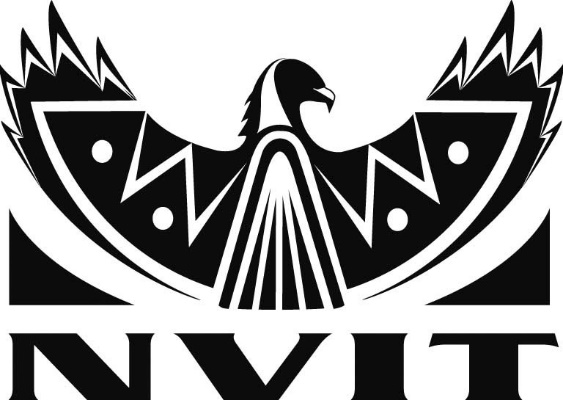      Studying with Multiple Sources Rita Cavaliere, Librarian	rcavaliere@nvit.bc.ca 250-378-3303The ability to find and evaluate resources for learning is a necessary skill for lifelong learning and effective work in many fields. Helping students find answers to questions on their own is also an effective strategy for learning.Course information can be delivered through a variety of formats:Using multiple sources allows you to understand a topic more deeply.  It is important as the writer to synthesize through your sources. Synthesizing includes comparison and contrast, but also allows you to combine multiple perspectives on a topic to reach a deeper understanding.Some Recommendations: Read your text
to provide the factual framework from which to begin
(see also Taking notes from a text book - http://www.studygs.net/marking.htmProceed to shorter, more focused sources
of information especially if you are inexperienced in the subject Practice with multiple texts to improve your evaluative skills: compare and contrast your sources analyze them for bias or viewpoint note when and where they were written, and how that affects the viewpointUnderstand the connections
between events, actors, and circumstances rather than learn a series of "facts" which can be easily be forgotten Use in-class or on-line discussion time
to test your understanding and ask questions!Strategy:	SQ3R reading method	SQ3R is a reading strategy formed from its letters:Survey! Question! Read! Recite! Review!Lectures ( In person or online)
by teacher or guestsTextbooksFictional story/novelsInterviews and biographies
eyewitness accounts 
or commentariesDuplicates/hand-outs
of (text) chapters, magazine articlesOriginal source material
as diaries, government documents,
proceedings, minutesElectronic media
such as videos,
 radio programsInternet
web site pages, 
discussion groupsOriginal source material
as diaries, government documents,
proceedings, minutes